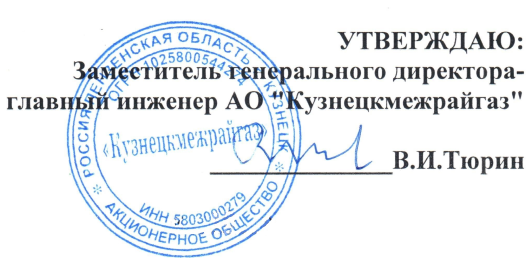 «    10    »    октября  2019 года                                          ГРАФИКтехнического обслуживания внутридомовых газопроводов, входящих в состав имущества общего пользования многоквартирных жилых домов в Кузнецком районе на ноябрь 2019 года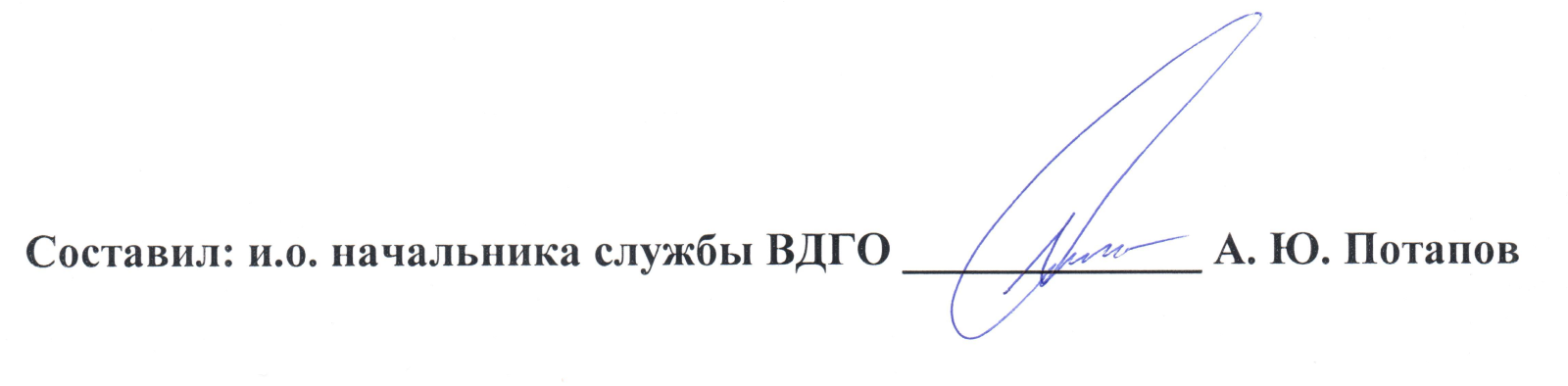 № п/пАдрес многоквартирного жилого домаДата и время выполнения работ 1231Кузнецкий район, село Пионер, улица Школьная, дом №911.11.2019 года (с 900 до 1500)12.11.2019 года (с 900 до 1500)13.11.2019 года (с 900 до 1500)14.11.2019 года (с 900 до 1500)15.11.2019 года (с 900 до 1400)2Кузнецкий район, село Пионер, улица Школьная, дом №1111.11.2019 года (с 900 до 1500)12.11.2019 года (с 900 до 1500)13.11.2019 года (с 900 до 1500)14.11.2019 года (с 900 до 1500)15.11.2019 года (с 900 до 1400)3Кузнецкий район, село Пионер, улица Школьная, дом №1211.11.2019 года (с 900 до 1500)12.11.2019 года (с 900 до 1500)13.11.2019 года (с 900 до 1500)14.11.2019 года (с 900 до 1500)15.11.2019 года (с 900 до 1400)4Кузнецкий район, село Пионер, улица Школьная, дом №1311.11.2019 года (с 900 до 1500)12.11.2019 года (с 900 до 1500)13.11.2019 года (с 900 до 1500)14.11.2019 года (с 900 до 1500)15.11.2019 года (с 900 до 1400)5Кузнецкий район, село Пионер, улица Школьная, дом №1411.11.2019 года (с 900 до 1500)12.11.2019 года (с 900 до 1500)13.11.2019 года (с 900 до 1500)14.11.2019 года (с 900 до 1500)15.11.2019 года (с 900 до 1400)6Кузнецкий район, село Пионер, улица Школьная, дом №1511.11.2019 года (с 900 до 1500)12.11.2019 года (с 900 до 1500)13.11.2019 года (с 900 до 1500)14.11.2019 года (с 900 до 1500)15.11.2019 года (с 900 до 1400)7Кузнецкий район, село Пионер, улица Школьная, дом №1611.11.2019 года (с 900 до 1500)12.11.2019 года (с 900 до 1500)13.11.2019 года (с 900 до 1500)14.11.2019 года (с 900 до 1500)15.11.2019 года (с 900 до 1400)8Кузнецкий район, село Пионер, улица Школьная, дом №1711.11.2019 года (с 900 до 1500)12.11.2019 года (с 900 до 1500)13.11.2019 года (с 900 до 1500)14.11.2019 года (с 900 до 1500)15.11.2019 года (с 900 до 1400)1239Кузнецкий район, село Пионер, улица Школьная, дом №1811.11.2019 года (с 900 до 1500)12.11.2019 года (с 900 до 1500)13.11.2019 года (с 900 до 1500)14.11.2019 года (с 900 до 1500)15.11.2019 года (с 900 до 1400)10Кузнецкий район, село Пионер, улица Школьная, дом №1911.11.2019 года (с 900 до 1500)12.11.2019 года (с 900 до 1500)13.11.2019 года (с 900 до 1500)14.11.2019 года (с 900 до 1500)15.11.2019 года (с 900 до 1400)11Кузнецкий район, село Пионер, улица Школьная, дом №2011.11.2019 года (с 900 до 1500)12.11.2019 года (с 900 до 1500)13.11.2019 года (с 900 до 1500)14.11.2019 года (с 900 до 1500)15.11.2019 года (с 900 до 1400)12Кузнецкий район, село Пионер, улица Школьная, дом №2111.11.2019 года (с 900 до 1500)12.11.2019 года (с 900 до 1500)13.11.2019 года (с 900 до 1500)14.11.2019 года (с 900 до 1500)15.11.2019 года (с 900 до 1400)13Кузнецкий район, село Пионер, улица Заводская, дом №1511.11.2019 года (с 900 до 1500)12.11.2019 года (с 900 до 1500)13.11.2019 года (с 900 до 1500)14.11.2019 года (с 900 до 1500)15.11.2019 года (с 900 до 1400)14Кузнецкий район, село Пионер, улица Заводская, дом №15а11.11.2019 года (с 900 до 1500)12.11.2019 года (с 900 до 1500)13.11.2019 года (с 900 до 1500)14.11.2019 года (с 900 до 1500)15.11.2019 года (с 900 до 1400)15Кузнецкий район, село Пионер, улица Овражная, дом №811.11.2019 года (с 900 до 1500)12.11.2019 года (с 900 до 1500)13.11.2019 года (с 900 до 1500)14.11.2019 года (с 900 до 1500)15.11.2019 года (с 900 до 1400)16Кузнецкий район, село Пионер, улица Песчаная, дом №411.11.2019 года (с 900 до 1500)12.11.2019 года (с 900 до 1500)13.11.2019 года (с 900 до 1500)14.11.2019 года (с 900 до 1500)15.11.2019 года (с 900 до 1400)17Кузнецкий район, село Сухановка, улица Центральная, дом №114.11.2019 года (с 900 до 1500)15.11.2019 года (с 900 до 1400)18.11.2019 года (с 900 до 1500)18Кузнецкий район, село Сухановка, улица Центральная, дом №314.11.2019 года (с 900 до 1500)15.11.2019 года (с 900 до 1400)18.11.2019 года (с 900 до 1500)19Кузнецкий район, село Сухановка, улица Молодёжная, дом №214.11.2019 года (с 900 до 1500)15.11.2019 года (с 900 до 1400)18.11.2019 года (с 900 до 1500)20Кузнецкий район, село Каменка, улица Центральная, дом №3214.11.2019 года (с 900 до 1500)15.11.2019 года (с 900 до 1400)18.11.2019 года (с 900 до 1500)21Кузнецкий район, село Каменка, улица Центральная, дом №3414.11.2019 года (с 900 до 1500)15.11.2019 года (с 900 до 1400)18.11.2019 года (с 900 до 1500)22Кузнецкий район, село Каменка, улица Центральная, дом №3614.11.2019 года (с 900 до 1500)15.11.2019 года (с 900 до 1400)18.11.2019 года (с 900 до 1500)23Кузнецкий район, село Каменка, улица Центральная, дом №4214.11.2019 года (с 900 до 1500)15.11.2019 года (с 900 до 1400)18.11.2019 года (с 900 до 1500)12324Кузнецкий район, село Каменка, улица Центральная, дом №4414.11.2019 года (с 900 до 1500)15.11.2019 года (с 900 до 1400)18.11.2019 года (с 900 до 1500)25Кузнецкий район, село Махалино, улица Рабочий городок КСМ, дом №118.11.2019 года (с 900 до 1500)19.11.2019 года (с 900 до 1500)20.11.2019 года (с 900 до 1500)21.11.2019 года (с 900 до 1500)22.11.2019 года (с 900 до 1400)26Кузнецкий район, село Махалино, улица Рабочий городок КСМ, дом №318.11.2019 года (с 900 до 1500)19.11.2019 года (с 900 до 1500)20.11.2019 года (с 900 до 1500)21.11.2019 года (с 900 до 1500)22.11.2019 года (с 900 до 1400)27Кузнецкий район, село Махалино, улица Рабочий городок КСМ, дом №418.11.2019 года (с 900 до 1500)19.11.2019 года (с 900 до 1500)20.11.2019 года (с 900 до 1500)21.11.2019 года (с 900 до 1500)22.11.2019 года (с 900 до 1400)28Кузнецкий район, село Махалино, улица Рабочий городок КСМ, дом №518.11.2019 года (с 900 до 1500)19.11.2019 года (с 900 до 1500)20.11.2019 года (с 900 до 1500)21.11.2019 года (с 900 до 1500)22.11.2019 года (с 900 до 1400)29Кузнецкий район, село Махалино, улица Рабочий городок КСМ, дом №618.11.2019 года (с 900 до 1500)19.11.2019 года (с 900 до 1500)20.11.2019 года (с 900 до 1500)21.11.2019 года (с 900 до 1500)22.11.2019 года (с 900 до 1400)30Кузнецкий район, село Махалино, улица Учебный городок, дом №128.11.2019 года (с 900 до 1500)29.11.2019 года (с 900 до 1400)31Кузнецкий район, село Махалино, улица Учебный городок, дом №228.11.2019 года (с 900 до 1500)29.11.2019 года (с 900 до 1400)32Кузнецкий район, село Махалино, улица Учебный городок, дом №328.11.2019 года (с 900 до 1500)29.11.2019 года (с 900 до 1400)33Кузнецкий район, село Махалино, улица Учебный городок, дом №428.11.2019 года (с 900 до 1500)29.11.2019 года (с 900 до 1400)34Кузнецкий район, село Махалино, улица Городок совхоза, дом №118.11.2019 года (с 900 до 1500)19.11.2019 года (с 900 до 1500)20.11.2019 года (с 900 до 1500)21.11.2019 года (с 900 до 1500)22.11.2019 года (с 900 до 1400)35Кузнецкий район, село Махалино, улица Городок совхоза, дом №218.11.2019 года (с 900 до 1500)19.11.2019 года (с 900 до 1500)20.11.2019 года (с 900 до 1500)21.11.2019 года (с 900 до 1500)22.11.2019 года (с 900 до 1400)36Кузнецкий район, село Махалино, улица Городок совхоза, дом №318.11.2019 года (с 900 до 1500)19.11.2019 года (с 900 до 1500)20.11.2019 года (с 900 до 1500)21.11.2019 года (с 900 до 1500)22.11.2019 года (с 900 до 1400)37Кузнецкий район, село Махалино, улица Городок совхоза, дом №418.11.2019 года (с 900 до 1500)19.11.2019 года (с 900 до 1500)20.11.2019 года (с 900 до 1500)21.11.2019 года (с 900 до 1500)22.11.2019 года (с 900 до 1400)38Кузнецкий район, село Махалино, улица Городок совхоза, дом №518.11.2019 года (с 900 до 1500)19.11.2019 года (с 900 до 1500)20.11.2019 года (с 900 до 1500)21.11.2019 года (с 900 до 1500)22.11.2019 года (с 900 до 1400)12339Кузнецкий район, село Махалино, улица Городок совхоза, дом №618.11.2019 года (с 900 до 1500)19.11.2019 года (с 900 до 1500)20.11.2019 года (с 900 до 1500)21.11.2019 года (с 900 до 1500)22.11.2019 года (с 900 до 1400)40Кузнецкий район, село Махалино, улица Городок совхоза, дом №725.11.2019 года (с 900 до 1500)26.11.2019 года (с 900 до 1500)27.11.2019 года (с 900 до 1500)28.11.2019 года (с 900 до 1500)29.11.2019 года (с 900 до 1400)41Кузнецкий район, село Махалино, улица Городок совхоза, дом №825.11.2019 года (с 900 до 1500)26.11.2019 года (с 900 до 1500)27.11.2019 года (с 900 до 1500)28.11.2019 года (с 900 до 1500)29.11.2019 года (с 900 до 1400)42Кузнецкий район, село Махалино, улица Городок совхоза, дом №925.11.2019 года (с 900 до 1500)26.11.2019 года (с 900 до 1500)27.11.2019 года (с 900 до 1500)28.11.2019 года (с 900 до 1500)29.11.2019 года (с 900 до 1400)43Кузнецкий район, село Махалино, улица Городок совхоза, дом №1025.11.2019 года (с 900 до 1500)26.11.2019 года (с 900 до 1500)27.11.2019 года (с 900 до 1500)28.11.2019 года (с 900 до 1500)29.11.2019 года (с 900 до 1400)44Кузнецкий район, село Махалино, улица Городок совхоза, дом №1125.11.2019 года (с 900 до 1500)26.11.2019 года (с 900 до 1500)27.11.2019 года (с 900 до 1500)28.11.2019 года (с 900 до 1500)29.11.2019 года (с 900 до 1400)45Кузнецкий район, село Махалино, улица Городок совхоза, дом №1225.11.2019 года (с 900 до 1500)26.11.2019 года (с 900 до 1500)27.11.2019 года (с 900 до 1500)28.11.2019 года (с 900 до 1500)29.11.2019 года (с 900 до 1400)46Кузнецкий район, село Махалино, улица Городок совхоза, дом №1325.11.2019 года (с 900 до 1500)26.11.2019 года (с 900 до 1500)27.11.2019 года (с 900 до 1500)28.11.2019 года (с 900 до 1500)29.11.2019 года (с 900 до 1400)